Центр оценки персонала Департамента кадрового консалтинга ОДО «Консалт»Оценка персонала – это анализ способностей, знаний и действий сотрудников с точки зрения ресурсов и рисков для Компании.Центр оценки персонала включает в себя оценку ключевых компетенций сотрудников, оценку соответствия поведения персонала стандартам Компании, оценку групповых и командных эффектов персонала, а также диагностику актуальности обучения.Инструментами реализации направлений деятельности Центр оценки персонала департамента кадрового консалтинга являются AssessmentCentre, экспресс-тренинг, психологическое и профессиональное тестирование.Критерии, процесс и результат оценки персонала рассматриваются через призму целей   проведения оценочных мероприятий в Компании.Результат оценки персонала - структурированное “знание” о возможностях и зонах развития персонала Компании, переданное в форме отчета, содержащего характеристики сотрудника или группы сотрудников Компании. Представление отчета происходит в формате коучинга. Цель коучинга научить Заказчика читать отчет и показать ему основные векторы работы с персоналом, то есть направления применения полученного “знания”.Критерий эффективности мероприятий по оценке персонала есть практическая применимость полученных результатов и рекомендаций в текущей деятельности и стратегической перспективе Компании.Пять этапов процесса оценки ключевых компетенций персоналаПрименение комплексных методов оценки позволяет выделить кадровый резерв.Оценка ключевых компетенций персонала призвана показать руководителям объективный уровень развития своих сотрудников и их особенности в рамках выполняемой деятельности.Предоставляемая в отчете информация по результатам проведенной оценки отвечает на вопросы Заказчика, сформулированные при определении цели. Отчет содержит прогноз возможностей и рисков в деятельности оцениваемого персонала, так как оценка компетенций персонала носит “опережающий” характер.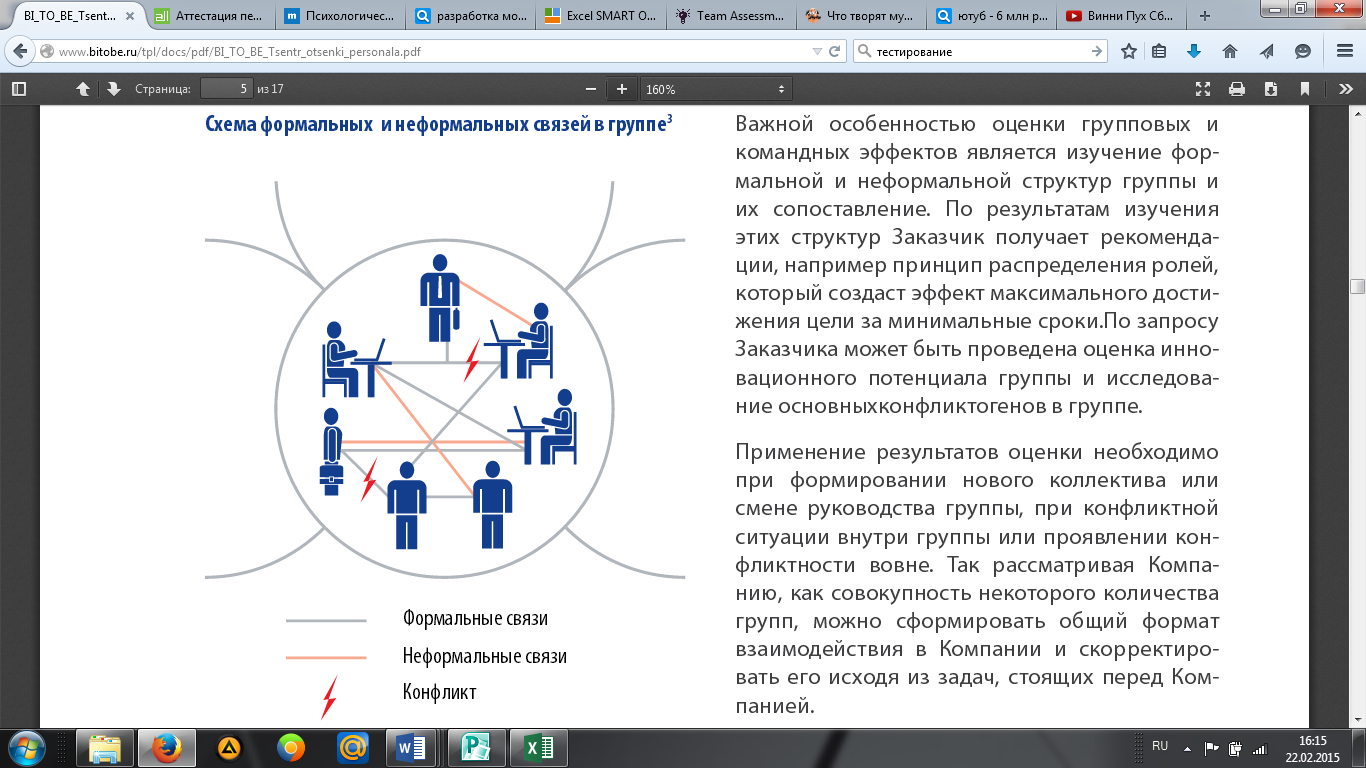 Важной особенностью оценки групповых и командных эффектов является изучение формальной и неформальной структур группы и их сопоставление. По результатам изучения этих структур Заказчик получает рекомендации, например принцип распределения ролей, который создаст эффект максимального достижения цели за минимальные сроки. Применение результатов оценки необходимо при формировании нового коллектива или смене руководства группы, при конфликтной ситуации внутри группы или проявлении конфликтности вовне. Так рассматривая Компанию, как совокупность некоторого количества групп, можно сформировать общий формат взаимодействия в Компании и скорректировать его исходя из задач, стоящих перед Компанией. Схема взаимосвязи диагностики актуальности обучения и системы обучения персонала.Создание уникальной (учитывающей особенности каждого) программы обучения возможно на основе результатов диагностики, благодаря сравнению уровня развития компетенций каждого сотрудника с идеальной моделью ключевых компетенций для его должности. При разработке идеальной модели ключевых компетенций учитывается специфика деятельности сотрудников и стратегия развития Компании.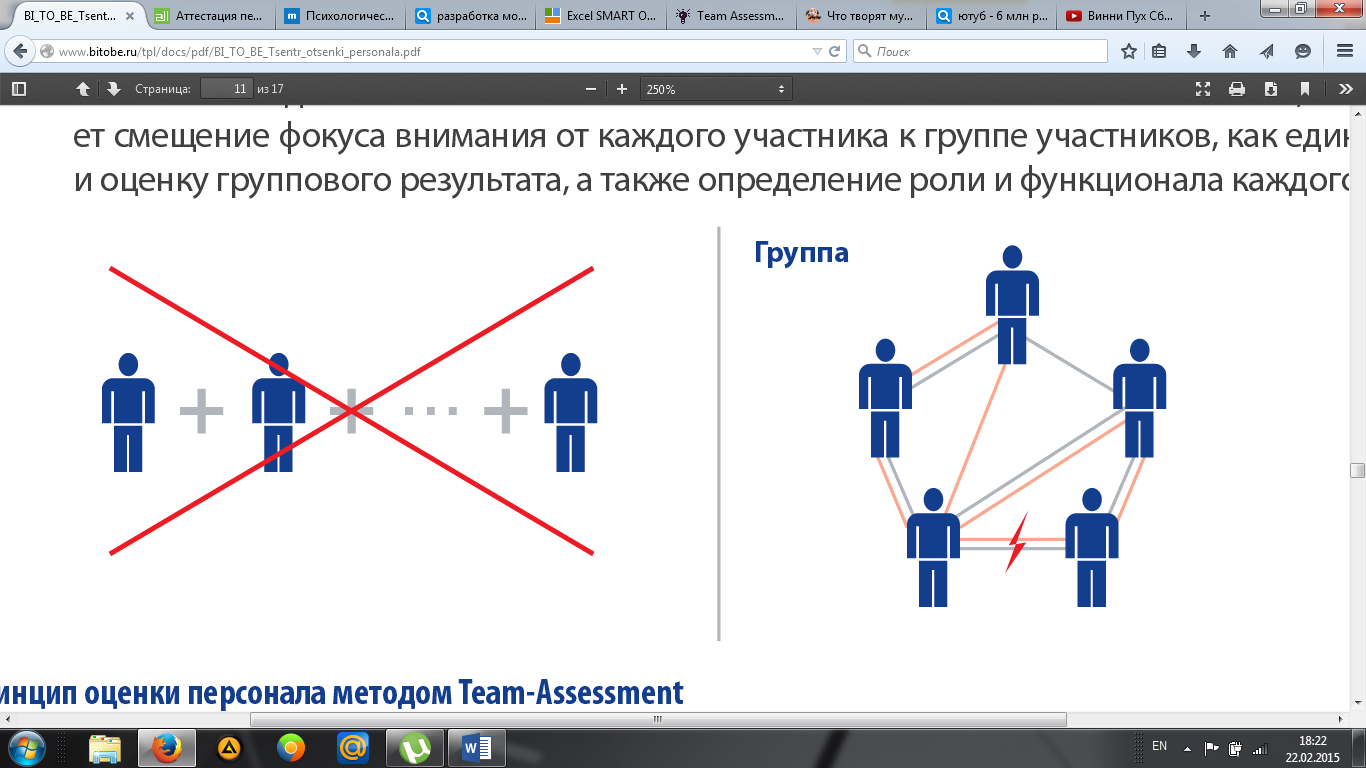 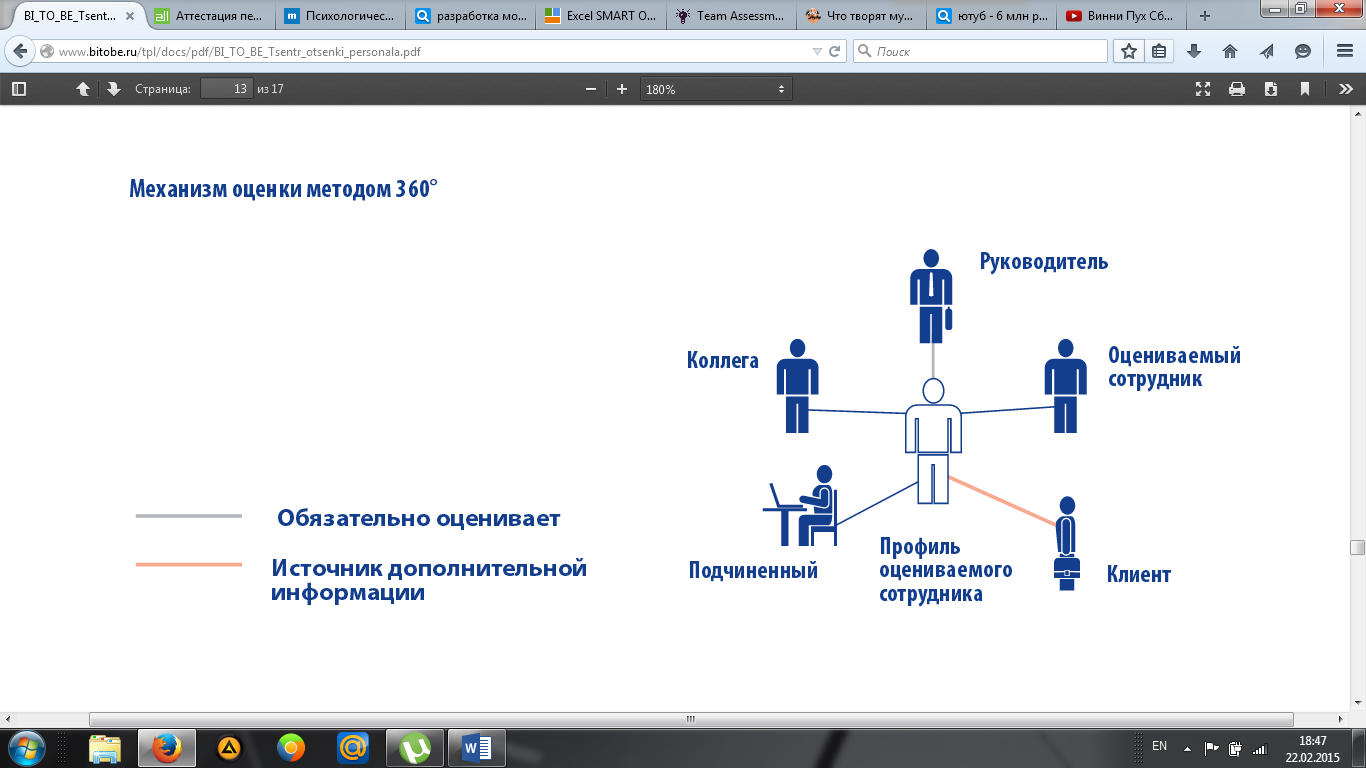 Тест   Фиксированное во времени испытание, предназначенное для установления количественных (и качественных) индивидуально-психологических различий; тест - основной инструмент психодиагностического обследования, с помощью которого осуществляется психологическое заключение.Тесты отличаются надежностью и чрезвычайно широким спектром применения. Целями использования тестирования может быть:отбор кандидатовобучение и развитиеудержание ключевых сотрудниковвыявление управленческого потенциала сотрудниковформирование кадрового резервапроверка работника на соответствие организационной культуре и др.На основании результатов тестирования специалисты Департамента кадрового консалтинга выявят слабые и сильные стороны команды менеджеров, компетенции, требующие развития. Виды тестовОЦЕНКА ПЕРСОНАЛАОЦЕНКА ПЕРСОНАЛАОЦЕНКА ПЕРСОНАЛАЧТО ОЦЕНИВАЕМ?ЧТО ОЦЕНИВАЕМ?ЧТО ОЦЕНИВАЕМ?Ключевые компетенции(навыки, знания, умения)Групповые икомандные эффекты:закономерности,процессы, структураДиагностика актуальности обученияЛичныеКорпоративныеПрофессиональныеНеформальная структурагруппыЭффективность работыкомандыНаправления обученияУсвоение пройденного материалаКАК ОЦЕНИВАЕМ? (МЕТОДЫ)КАК ОЦЕНИВАЕМ? (МЕТОДЫ)КАК ОЦЕНИВАЕМ? (МЕТОДЫ)Assessment CentreМетод 360АттестацияАнкетированиеТестированиеTeam-AssessmentСоциометрияИнтервьюТестированиеЭкспресс тренингМетод 360Метод кейсов Анкетирование